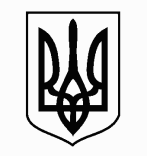 ЗАПОРІЗЬКА МІСЬКА РАДАДЕПАРТАМЕНТ ОСВІТИ І НАУКИТЕРИТОРІАЛЬНИЙ ВІДДІЛ ОСВІТИ ДНІПРОВСЬКОГО РАЙОНУЗАПОРІЗЬКА ПОЧАТКОВА ШКОЛА «ЕВРИКА» вул. Дудикіна, 20-а,  м.Зaпopiжжя, 69065, тел.: (061)224-77-79; факс(061)224-77-54,E-mail: uvkevrika@ukr.net, Код ЄДРПОУ 34156063НАКАЗ26.04.2022                                                                                                                  №______Про зарахування дітей до 1 класу в ЗПШ «Еврика»        На виконання Конституції України (ст.53), законів України «Про освіту», «Про повну загальну середню освіту», «Про внесення змін до деяких законів України щододержавних гарантій в умовах воєнного стану, надзвичайної ситуації або надзвичайного стану» та статті 571 Закону України «Про освіту» (далі - Закон) постанови Кабінету Міністрів України від 13.09.2017 № 684 «Про затвердження Порядку ведення обліку дітей шкільного віку та учнів», наказу Міністерства освіти і науки України від 16.04.2018 № 367 «Про затвердження Порядку зарахування, відрахування та переведення учнів до державних та комунальних закладів освіти для здобуття повної загальної середньої освіти» від 28.03.2022 № 274 «Про внесення змін до рішення виконавчого комітету Запорізької міської ради від 26.11.2018 № 525 «Про організацію обліку дітей дошкільного, шкільного віку та учнів у м. Запоріжжя»», згідно з наказами департаменту освіти і науки Запорізької міської ради від01.12.2021 № 357р  «Про закріплення територій обслуговування за закладами освіти м. Запоріжжя у 2022 році», від 22.04.2022 №99р «Про зарахування дітей до першого класу закладів загальної середньої освіти м. Запоріжжя у 2022 році», враховуючи рекомендації Міністерства освіти і науки України, викладені в листі від 16.04.2022 № 1/4202-22 «Щодо зарахування до 1-го класу закладів загальної середньої освіти», з метою забезпечення права громадян на здобуття повної загальної середньої освітиНАКАЗУЮ:Призначити відповідальною за зарахування дітей до 1 класу ЗПШ «Еврика» Лисенко Ю.Г., в.о. заступника директора з НВР:забезпечити широке інформування батьківської громадськості щодо умов приймання заяв для зарахування дітей до першого класу  ЗПШ «Еврика» шляхом використання ресурсів інтернету (в тому числі, сторінок в соціальних мережах), засобів масової інформації;вжити вичерпних заходів щодо створення умов для зарахування дітей до 1 класу ЗПШ «Еврика» відповідно до закріпленої території;визначити порядок приймання заяв для зарахування дітей до першого класу  ЗПШ «Еврика» (розробити графік приймання документів, передбачити можливість попереднього телефонного (електронного) запису батьків (або їх законних представників) на прийом, забезпечити дотримання протиепідемічних заходів тощо) та довести його до відома громадськості;вжити вичерпних заходів щодо зарахування усіх дітей, місце проживання яких на території обслуговування ЗПШ «Еврика» підтверджене, чи дітьми працівників, чи випускниками дошкільного підрозділу ЗПШ «Еврика»;видати наказ про зарахування дітей до першого класу , якщо кількість поданих заяв станом на 31.05.2022 р. не перевищує загальної кількості місць у першому класі;забезпечити приймання заяв батьків (або їх законних представників) дітей, які не проживають на території обслуговування ЗПШ «Еврика», для зарахування на вільні місця до першого  класу (у разі їх наявності);за наявності вільних місць у першому класі та за умови утворення окремого  класу  здійснити зарахування дітей, які не проживають на території обслуговування закладу освіти, але мають бажання здобувати освіту за освітньою програмою,                                       що використовується ЗПШ «Еврика»;забезпечити у разі звернення батьків (або їх законних представників) дитини, яка проживає на території обслуговування ЗПШ «Еврика», надання довідки про не зарахування (відрахування) до (із) цього закладу освіти;надати до територіального відділу освіти Дніпровського району  департаменту освіти і науки Запорізької міської ради інформацію щодо: 
1) кількості заяв для вступу до першого класу в термін: 13.05.2022, 27.05.2022; 2) кількості учнів, зарахованих до першого класу  в термін: 01.06.2022, 16.06.2022.Здоровцовій О.В., керівнику сайту ЗПШ «Еврика»:оприлюднити інформацію про строки приймання заяв для зарахування дітей до першого  класу  ЗПШ «Еврика» на офіційному вебсайті закладу освіти;актуалізувати інформацію щодо кількості учнів у класі; кількості вільних місць ; території обслуговування, закріпленої за закладом освіти; переліку документів, що підтверджують місце проживання дитини, одного з батьків на території обслуговування закладу освіти шляхом розміщення вказаної інформації на інформаційних ЗПШ «Еврика» та на  вебсайті;оприлюднити список зарахованих учнів до 03.06.2022 (із зазначенням їх прізвищ) шляхом розміщення списку на інформаційному стенді в закладі освіти, а також на офіційному вебсайті ЗПШ «Еврика»;оприлюднити інформацію щодо наявності вільних місць у закладі освіти шляхом розміщення зазначеної інформації на інформаційних стендах закладу та на  вебсайті;Контроль за виконанням наказу залишаю за собою.Директор				                                                        Лариса ЗУБЗ наказом ознайомлені:                                                                                                         Юлія ЛИСЕНКО                                                                                                         Ольга ЗДОРОВЦОВА